Nieuw in iOS 16 en iPadOS 16Gerard van Rijswijk, Koninklijke Visio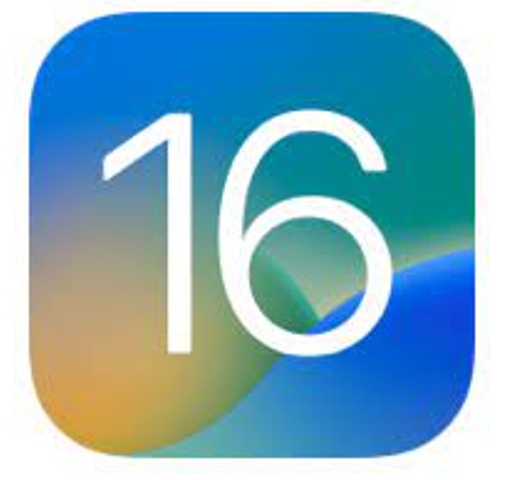 Voor slechtziende en blinde mensen zijn er een aantal vernieuwingen te vinden in iOS 16 en iPadOS 16, de nieuwe besturingssystemen voor iPhone en iPad. Voor de iPhone wordt deze upgrade naar verwachting medio september 2022 beschikbaar gesteld. Voor de iPad wordt dit een maand later. In dit artikel lichten we de belangrijkste wijzigingen toe. Bij ieder onderwerp staat vermeld of het op de iPhone, iPad of beide van toepassing is. De eerste drie onderwerpen gaan over enkele interessante reguliere vernieuwingen, daarna volgen de verbeteringen in de opties voor toegankelijkheid.Tip: Op 27 september 2022 hield Visio een online bijeenkomst over de vernieuwingen in iOS 16 en iPadOS 16. Bekijk het Visio Webinar over iOS 16 en iPadOS 16.Kan de update van versie 16 op mijn iPhone of iPad? Bij deze nieuwe update zijn er helaas afvallers. Op de volgende modellen iPhone kan iOS 16 niet geïnstalleerd worden: iPhone 6s (plus), iPhone SE 2016 en alle iPhone 7 modellen. Op de volgende modellen iPad kan iPadOS 16 niet geïnstalleerd worden: iPad Air 2 en iPad mini 2018 (gen 4).Hoe installeer ik de update van iOS 16 of iPadOS 16?Je kunt de update handmatig starten via Instellingen – Algemeen – Software update. Doe je niets dan krijg je vanzelf een melding van Apple.Opmerking: Na installatie is er geen eenvoudige weg meer terug naar de eerdere versie van het besturingssysteem. Houd er rekening mee dat in een eerste versie problemen kunnen zitten die voor jou grote gevolgen kunnen hebben. Niet alleen Apple maar ook app-ontwikkelaars hebben tijd nodig om de software te stroomlijnen met het nieuwe besturingssysteem. 1. Pas het toegangsscherm aanGeldt voor: iOS16Op je iPhone kun je het toegangsscherm aanpassen en persoonlijk maken met mooie achtergronden, foto’s en widgets. Met widgets kan je in één opslag bijvoorbeeld je eerstvolgende afspraak raadplegen. En wat dacht je van een zwarte achtergrond met de klok afgebeeld in het wit met vetgedrukte cijfers? Dit kan een optimaal contrast geven voor slechtziende mensen.Enkele voorbeelden van toegangsschermen:Voordat we het toegangsscherm gaan aanpassen nog even voor alle duidelijkheid het verschil tussen het toegangsscherm en beginscherm:Het toegangsscherm komt in beeld als je de iPhone aanzet of uit de sluimerstand haalt. Het beginscherm is het scherm met daarop alle apps. Een nieuw toegangsscherm makenStart de iPhone en open het beginscherm. Veeg vanaf boven met één vinger naar beneden om het toegangsscherm te openen. Gebruik je VoiceOver activeer dan eerst een willekeurig item in de statusbalk en veeg met drie vingers naar beneden.Houd je vinger even op het scherm. Met VoiceOver tik je dubbel en houd na de tweede tik je vinger op het scherm.Activeer de Voeg toe knop om een nieuw toegangsscherm te maken. Deze ziet eruit als een Plusteken.Kies vervolgens een nieuwe achtergrond. Je kunt hierbij kiezen uit Foto’s, Foto’s shuffelen, Emoji, Weer, Astronomie of Kleur om geheel naar eigen wens in te stellen. Apple heeft ook een paar opties voor jou klaargezet. Nadat je een van de opties geactiveerd heb kan je deze aanpassen door bijvoorbeeld het lettertype van de klok vetgedrukt te maken. Ook kan je een widget toevoegen. Widgets zijn kleine programmaatjes die je kunt toevoegen aan je toegangsscherm. Denk aan het weerbericht, je agenda afspraak, de batterij status, enzovoort. Als je klaar bent activeer rechtsboven de knop Gereed.Kies: Stel in als Achtergrondpaar.Tip: Het is mogelijk om meerdere toegangsschermen te maken. Wisselen van toegangsschermAls je meerdere toegangsschermen hebt gemaakt kan je eenvoudig wisselen van scherm.Open het beginscherm. Veeg vanaf boven met een vinger naar beneden om het toegangsscherm te openen. Gebruik je VoiceOver activeer dan eerst een willekeurig item in de statusbalk en veeg met drie vingers naar beneden.Veeg naar links of rechts om het juiste scherm te kiezen. Gebruik je VoiceOver, veeg dan met drie vingers naar links of rechts.Een toegangsscherm verwijderenOpen het beginscherm. Veeg vanaf boven met een vinger naar beneden om het toegangsscherm te openen. Gebruik je VoiceOver activeer dan eerst een willekeurig item in de statusbalk en veeg met drie vingers naar beneden.Veeg naar links of rechts om het juiste scherm te kiezen. Gebruik je VoiceOver, veeg dan met drie vingers naar links of rechts.Veeg omhoog om het toegangsscherm te verwijderen. Gebruik je VoiceOver, dan veeg je omhoog met drie vingers. 2. Je medicijngebruik in de gaten houdenGeldt voor: iOS16In de Gezondheid app op je iPhone kan je nu je medicijnen toevoegen zodat je een handig overzicht hebt van de medicijnen die je gebruikt. Ook kun je nu een herinnering instellen. Hiermee ontvang je een melding op je iPhone wanneer het tijd is om je medicijn in te nemen. Je kunt voor elk medicijn een aparte melding maken en per medicijn ook meerdere herinneringen per dag.  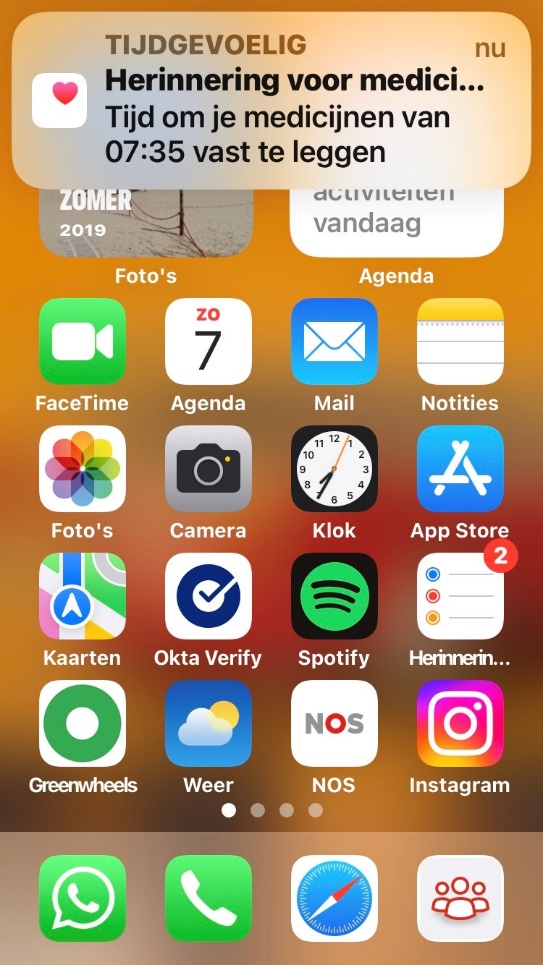 Een medicijn toevoegen in de Gezondheid appOpen de App Gezondheid.Activeer rechtsonder de optie Gegevens.Kies in de categorieënlijst voor Medicijnen.Kies de optie: Voeg medicijn toe.Het scherm “Naam van medicijn” verschijnt. Typ in het tekstveld de naam van het medicijn en activeer vervolgens Gereed.Activeer de knop Next onderaan.Kies vervolgens het type medicijn. Dit kan een capsule, tablet of vloeistof zijn en via meer vormen zijn er aanvullende opties zoals zalf enzovoort.Activeer de knop Next onderaan.Voeg vervolgens de sterkte en eenheid toe.Activeer onderaan de knop Next, of kies voor Sla over.In het volgende scherm kan je de frequentie en tijdstip gaan invoeren. Als je een tijd hebt ingevoerd, ontvang je op dat tijdstip een melding om je medicijnen te nemen. Wil je dat niet kies dan bij Frequentie voor: Indien nodig. Activeer vervolgens weer de knop Next.Nu kan je de vorm van het medicijn kiezen zoals capsule, tube enzovoort.Activeer vervolgens weer de knop Next.Vervolgens kan je het medicijn een kleur geven. Helaas werkt VoiceOver niet perfect op deze pagina. Je moet eerst een keer tikken in het midden van je iPhone. Kies vervolgens een kleur van de medicijn zelf en van de achtergrond. Activeer voor de laatste keer de knop Next.In het laatste scherm krijg je een overzicht van je instellingen en kan je eventueel de weergavenaam aanpassen en notities toevoegen.Kies Gereed om alles op te slaan.Registratie van het innemen van je medicijnenNa het ontvangen van de melding dat je je medicijn moet innemen kun je registreren in de gezondheid app dat je het medicijn hebt ingenomen of toegediend.Activeer de melding die de Gezondheid app gaf.Activeer: Leg alle vast als ingenomen.In de Gezondheid app krijg je vervolgens bij de optie Medicijnen een overzicht per dag of je de medicijnen hebt ingenomen of toegediend. 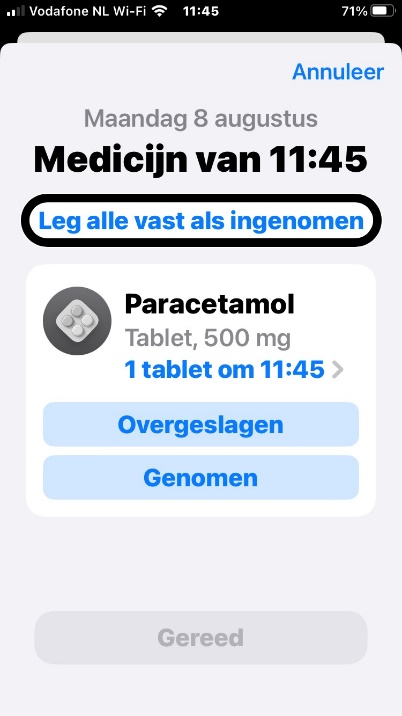 Je kunt medicijnen die je niet meer gebruikt verwijderen. Tip: Maak een pdf-bestand van de medicijnen die je gebruikt. Dit kan handig zijn als je een arts bezoekt. Kies in de App gezondheid voor de optie Medicijnen en activeer Exporteer pdf. Activeer de Deelknop rechtsboven en verstuur het overzicht via e-mail, WhatsApp of druk het af op een printer of zet het in je notities. Je gezondheidsgegevens delenVanaf iOS 16 kun je anderen een verzoek sturen om je gezondheidsgegevens te delen. Open de App Gezondheid. Activeer het tabblad Delen.Kies deel met iemand en kies wat je wilt delen of schakel alles in.Doorloop vervolgens de stappen op het scherm en verstuur de uitnodiging. De ontvanger ontvangt de uitnodiging in zijn of haar gezondheid app en kan vervolgens zelf bepalen of de meldingen die jij ontvangt ook gemeld worden of dat alleen het overzicht van belang is. 3. Een onderwerp uit je foto naar voren halenGeldt voor: iOS16 en iPadOS 16Zowel vanuit Safari als je foto’s app kan je het onderwerp van je foto naar voren halen en vervolgens plakken in notities, WhatsApp, Mail enzovoort. Dit werkt als volgt:Open SafariHoud een foto met een duidelijk gedefinieerd onderwerp kort vast. Gebruik je VoiceOver, tik dubbel en houd na de tweede tik je vinger op het scherm. Activeer de knop Kopieer Onderwerp.Open een andere app zoals Berichten of Notities. Tik op het tekstveld (of tik dubbel en houd vast) en kies voor Plak.Bij de app Foto’s werkt het net even anders:Open de Foto’s app.Houd een foto met een duidelijk gedefinieerd onderwerp kort vast. Gebruik je VoiceOver, tik dubbel en houd na de tweede tik je vinger op het scherm. Activeer de Kopieer of Deel knop.Plak de foto in bijvoorbeeld Notities of deel deze via WhatsApp.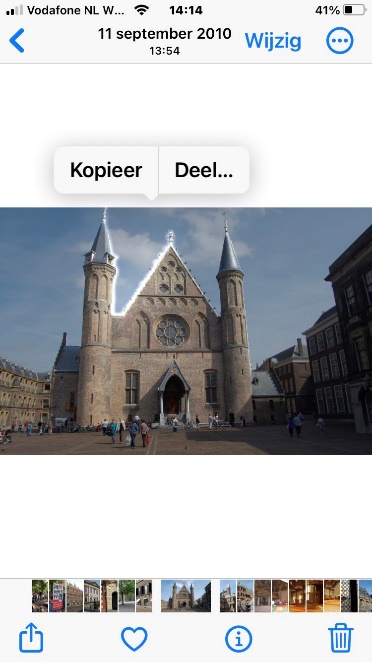 4. Deurdetectie in de Vergrootglas-appGeldt voor: iOS16 op geschikt model telefoonDe Vergrootglas-app krijgt een functie genaamd Deurdetectie. Daarmee wordt de camera en de LiDAR-scanner op de iPhone gebruikt om de afstand tot deuren te meten en je te waarschuwen om wat voor deur het gaat. Tijdens het gebruik van de functie wordt onderin het scherm het type deur getoond, bijvoorbeeld een klapdeur. Naarmate je dichterbij komt zal je een steeds sneller tikgeluid horen. Dit geluid is vergelijkbaar met die van een voetgangersstoplicht. De functie werkt alleen op modellen met een LiDAR-scanner, op fot moment zijn dat iPhone 12 Pro (Max) en iPhone 13 Pro (Max). Meer weten over LiDAR? Lees het artikel: De LiDAR-scanner van de iPhone, wat kun je ermee?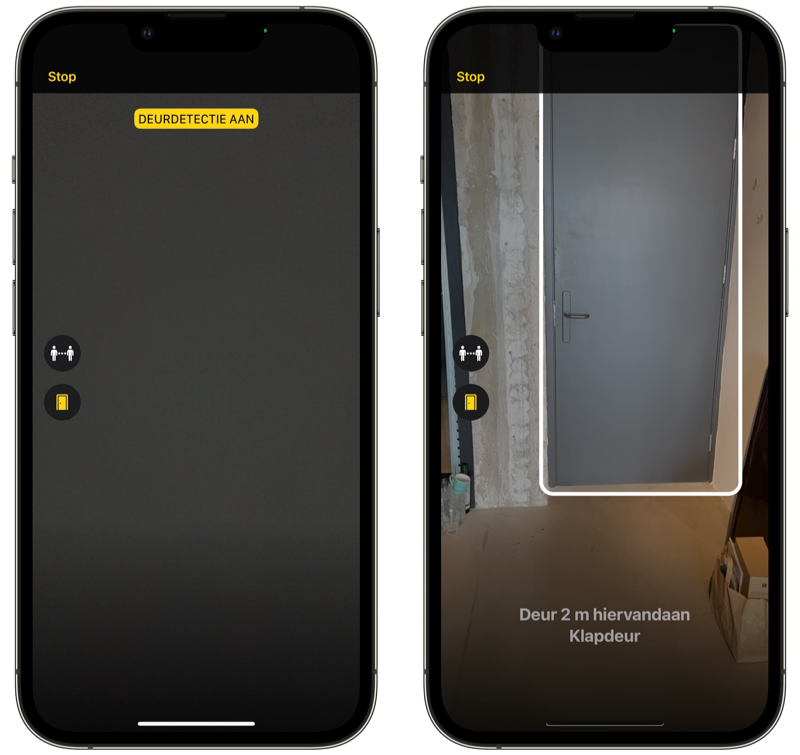 5. Siri pauzetijd: bepaal hoe snel Siri reageertGeldt voor: iOS16 en iPadOS 16Hoe vaak komt het wel niet voor dat je een vraag stelt aan Siri maar nog even moet denken voordat je verder gaat met je vraag. Siri heeft dan echter al antwoord gegeven. Je kunt vanaf nu ook instellen hoe lang Siri zal wachten totdat je klaar bent met spreken.Zo stel je de Siri pauzetijd in:Ga naar Instellingen.Activeer Toegankelijkheid.Activeer Siri.Kies onder Siri-Pauzetijd voor de optie Standaard, Langer of Langst. In de praktijk scheelt het niet erg veel, maar het kan voor jou net voldoende zijn om je vraag goed te formuleren. 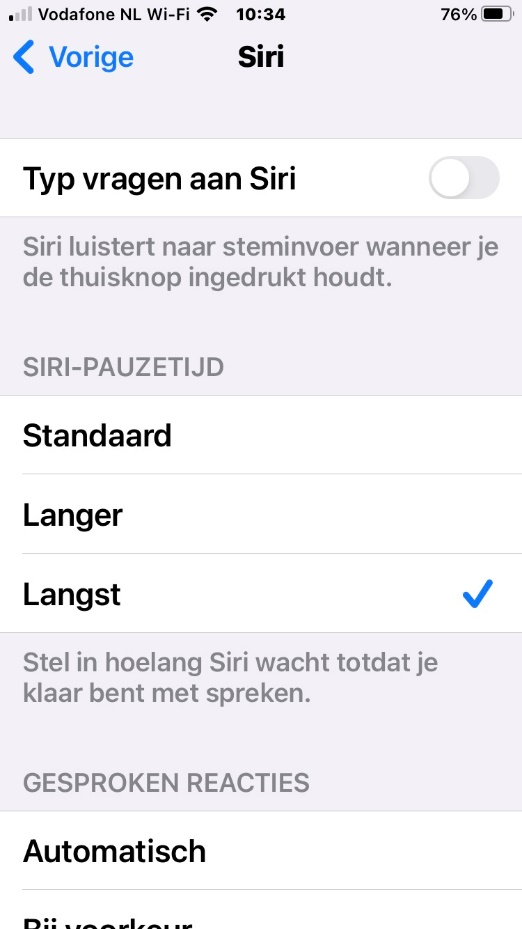 Tip: Je kunt ook handmatig de luistertijd van Siri bepalen. Als je de homeknop of zijknop (afhankelijk welk model iPhone of iPad je hebt) ingedrukt houdt bij het activeren van Siri, dan luistert Siri net zo lang totdat je klaar bent met je vraag stellen. Zodra je de homeknop of zijknop loslaat zal Siri het antwoord geven. Gebruik je de spraakopdracht “Hé Siri”, dan werkt dit uiteraard niet en kan je met de Siri Pauzetijd zoals hierboven beschreven wat meer tijd krijgen om je vraag goed te formuleren. 6. Regel- en woordafstand instellen in de Boeken AppGeldt voor: iOS16 en iPadOS 16Je kunt nu de regelafstand en de afstand in woorden aanpassen in de boeken App. Zo kan de tekst wellicht voor jou beter leesbaar worden. Start de boeken App en open een boek.Kies Menu, rechtsonder.Navigeer naar Thema’s en instellingen en activeer deze.Bij Thema’s en instellingen kun je de lettergrootte en de kleur van de achtergrond aanpassen. Via Opties is het mogelijk om de afstand van de regels en woorden in te stellen.Activeer opties en zorg dat de knop bij Toegankelijkheids- en Layout opties aan staat.Pas de regelafstand, tekenafstand en woordafstand naar wens in.Activeer de knop Gereed rechtsboven om de instellingen op te slaan.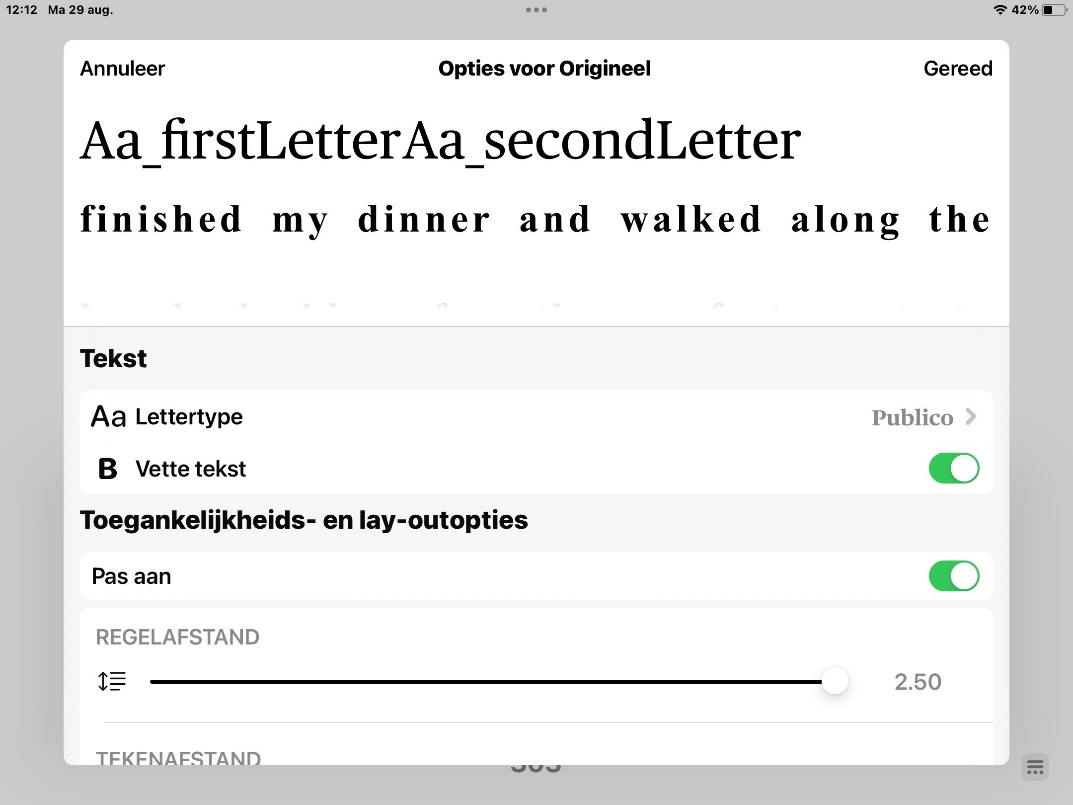 7. Sla Captcha’s in apps en op het internet overGeldt voor: iOS16 en iPadOS 16Een Captcha, je bent hem vast wel eens tegengekomen als je online iets wilde invullen. Bij deze spamtest bevestig je je invoer door een letter- of cijfercombinatie in te vullen of een andere opdracht uit te voeren om aan te tonen dat je een menselijke gebruiker bent. Vaak zijn deze captcha’s slecht toegankelijk. Gelukkig komt hier vanaf iOS 16 en iPadOS 16 een eind aan. In plaats van de opdracht wordt dan je Apple ID gebruikt als verificatie waarmee je aantoont dat je een mens bent. Deze optie staat standaard al aan in iOS 16, maar het kan geen kwaad dit voor de zekerheid even te controleren:Open Instellingen.Activeer je Apple ID.Kies: Wachtwoord en Beveiliging.Helemaal onderaan vind je de optie Automatische verificatie. Zorg dat deze aan staat. Ontwikkelaars van websites en apps moeten dit nog wel inbouwen dus het kan nog wel voorkomen dat je een captcha tegenkomt. Na verloop van tijd zal dit echter steeds minder vaak voorkomen. 8. Geef tekst onder de aanwijzer groter weerGeldt voor: iPadOS 16Maak je gebruik van een extern toetsenbord en een muis om de iPad te bedienen dan kan je nu de tekst waar je met de muis overheen gaat vergroot weergeven. Deze optie kennen we al van de Mac computer maar is nu dus ook beschikbaar op de iPad. De optie komt vooral van pas als je niet meteen de tekst in groot lettertype wilt, maar zo af en toe moeite hebt om iets te kunnen lezen. Je stelt de optie als volgt in:Ga naar InstellingenKies toegankelijkheid.Kies: Geef tekst onder de aanwijzer groter weer, en zet deze functie aan.Daarna kun je diverse instellingen aanpassen met betrekking tot het lettertype, grootte van de letters en de kleur en achtergrond. Hiermee kun je bijvoorbeeld het voor jou optimale contrast instellen. Bij de optie Bediening kies je de toets om de functie te activeren.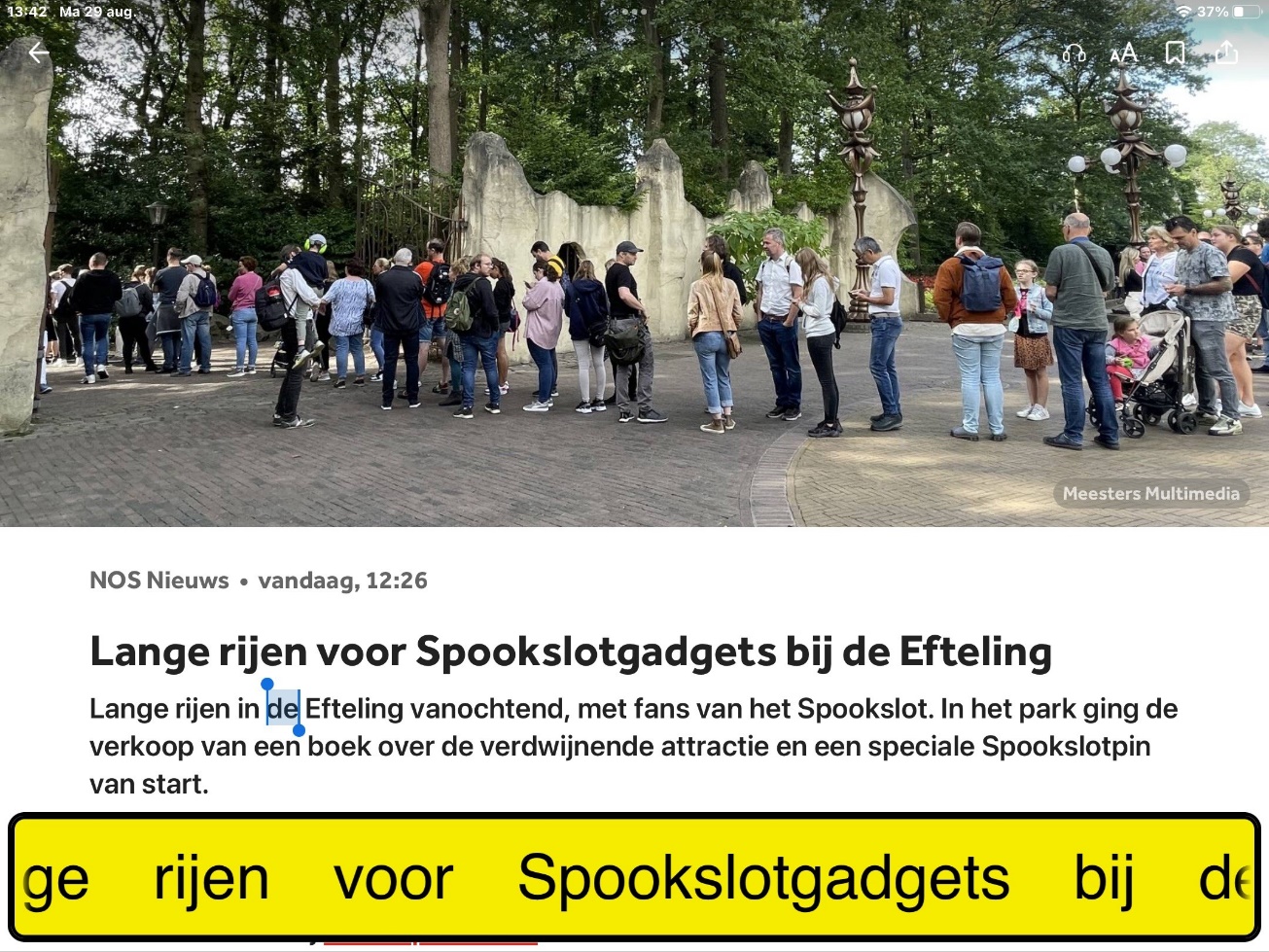 Voorbeeld: Als je met de muis over een stuk tekst gaat zal deze als een lichtkrant voorbij schuiven. 9. Bewaar je instellingen in de vergrootglas AppGeldt voor: iOS16 en iPadOS 16Met de Vergrootglas app tover je je iPhone of iPad om in een vergrootglas zodat je kunt inzoomen op tekst of objecten. Er zijn veel instellingen mogelijk qua vergroting, kleur, contrast en helderheid. Je kunt vanaf nu ook een instelling opslaan die je bij de volgende keer dat je het vergrootglas gebruikt weer snel kunt activeren. Apple noemt zo’n instelling een activiteit. Je kunt deze kiezen bij de instellingen linksonder.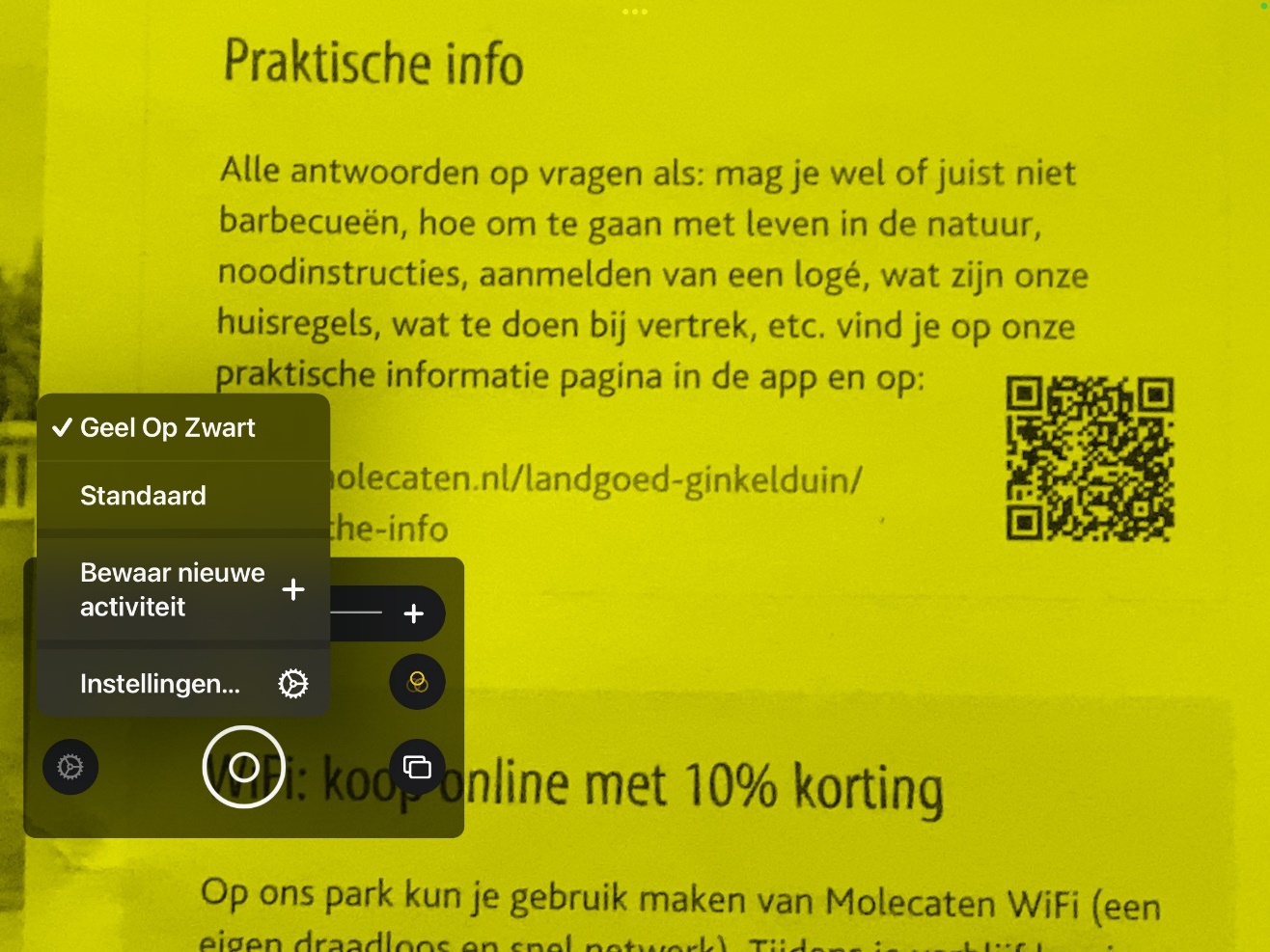 10. VoiceOver geeft startpunt wandelroute duidelijk aanGeldt voor: iOS16Als je in de Kaarten App van je iPhone een wandelroute instelt dan zal VoiceOver het startpunt van die wandelroute nu duidelijker aangeven. Soms moet je voor een wandelroute iets verder lopen voordat je bij het startpunt bent. Met behulp van geluidsignalen zal VoiceOver je helpen het startpunt te vinden. Hoe sneller de geluidsignalen klinken des te dichter je bij het startpunt bent. Zodra je bij het startpunt bent hoor je een afwijkend geluidsignaal. Vanaf dat punt kan je dan de navigatie starten. Meer informatie over navigatie met de Apple kaarten app of andere navigatie Apps is terug te vinden op ons Kennisportaal. Lees meer over navigatie apps. 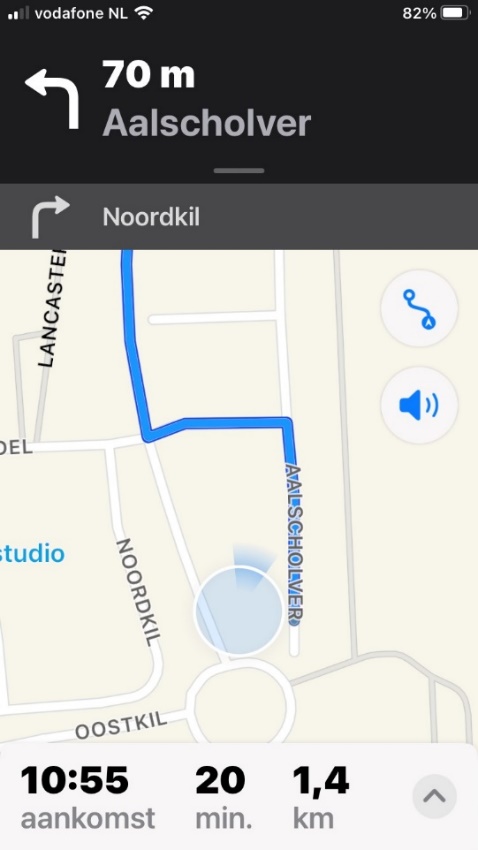 Heb je nog vragen?Mail naar kennisportaal@visio.org, of bel 088 585 56 66.Meer artikelen, video’s en podcasts vind je op kennisportaal.visio.orgKoninklijke Visio expertisecentrum voor slechtziende en blinde mensenwww.visio.org 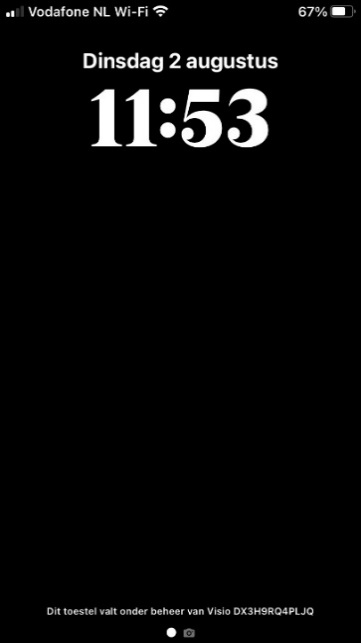 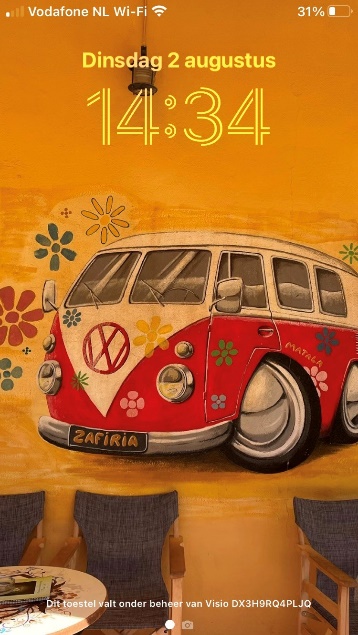 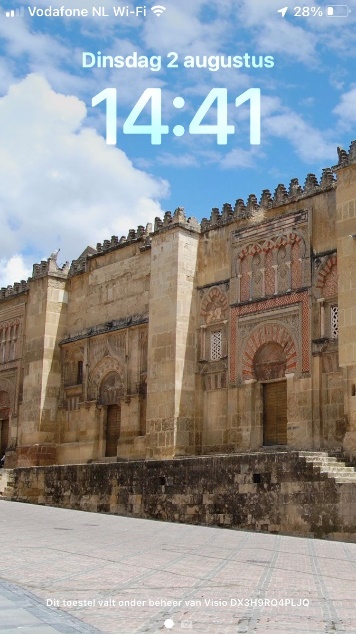 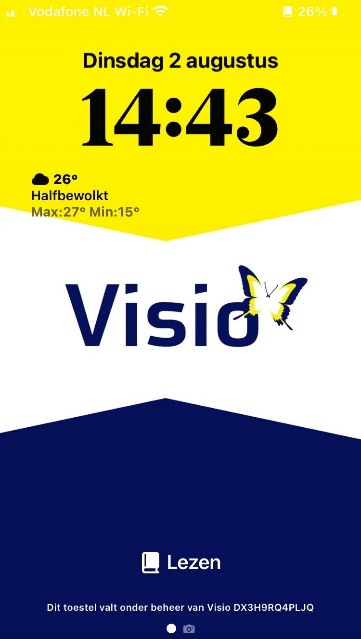 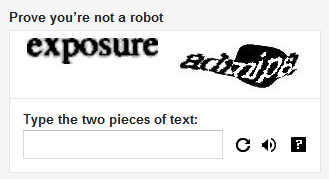 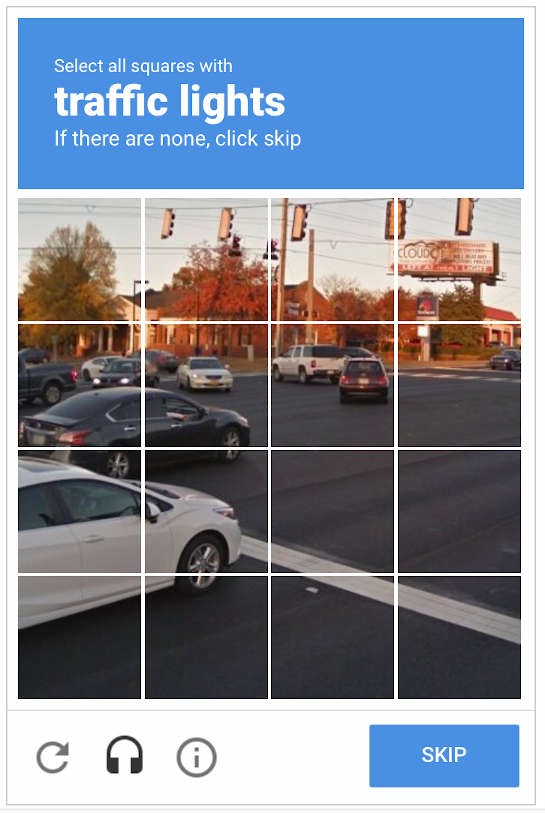 